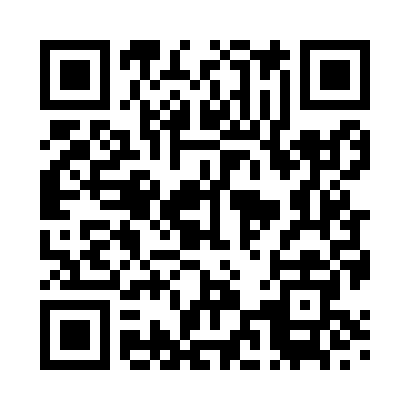 Prayer times for Godstone, Surrey, UKMon 1 Jul 2024 - Wed 31 Jul 2024High Latitude Method: Angle Based RulePrayer Calculation Method: Islamic Society of North AmericaAsar Calculation Method: HanafiPrayer times provided by https://www.salahtimes.comDateDayFajrSunriseDhuhrAsrMaghribIsha1Mon2:574:491:046:409:1911:122Tue2:574:501:046:409:1911:113Wed2:584:511:056:399:1811:114Thu2:584:521:056:399:1811:115Fri2:594:521:056:399:1711:116Sat2:594:531:056:399:1711:117Sun3:004:541:056:399:1611:118Mon3:004:551:056:389:1511:109Tue3:014:561:066:389:1511:1010Wed3:014:571:066:389:1411:1011Thu3:024:581:066:379:1311:0912Fri3:024:591:066:379:1211:0913Sat3:035:001:066:379:1111:0914Sun3:045:011:066:369:1011:0815Mon3:045:031:066:369:0911:0816Tue3:055:041:066:359:0811:0717Wed3:065:051:066:359:0711:0718Thu3:065:061:076:349:0611:0619Fri3:075:081:076:339:0511:0620Sat3:085:091:076:339:0411:0521Sun3:085:101:076:329:0311:0522Mon3:095:121:076:319:0111:0423Tue3:105:131:076:319:0011:0324Wed3:105:141:076:308:5911:0325Thu3:115:161:076:298:5711:0226Fri3:125:171:076:288:5611:0127Sat3:125:181:076:278:5411:0028Sun3:135:201:076:278:5311:0029Mon3:145:211:076:268:5110:5930Tue3:155:231:076:258:5010:5831Wed3:175:241:076:248:4810:55